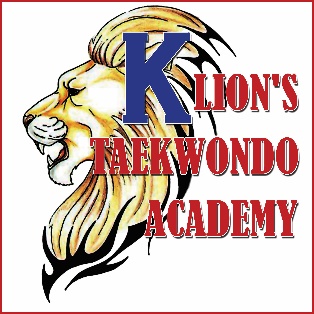              ghsfldkafvda mqyqKqùï ioyd we;=,;A ùfï      whÿï m;%hmqoa.,sl f;dr;=re01' iïmQ¾K ku( …………………………….……………………………………………………………………………………….………….…………………………………………………………………02' ,smskh	( …………………………………………………………………………………………03' Wmka oskh	( ……………………	      04' ia;%S%$mqreI Ndjh ………..……………….………..……05' ÿr' wxlh	(…………………..………  	06' bf.kqu ,nk fY%AKsh( …………………...……...…07' mdi,	( …………………………………………………………………………………………08' Wi		( …………………….…...  	09' nr         (…………..……………………………...10' osia;s%lalh	( …………………………	11' m<d;	(…………..……………………………...13' l%Svlfhl=$lS%äldjl f,i hï l%Svdjl 	kshe,S isg we;akï wod< l%Svdj yd ld,iSudj (14' uj fyda mshd hï l%Svdjl kshe,S isg we;$ke;15' kshe,S isg we;akï wod< l%Svdj yd ld,iSudj	( …………………………….…………………...16' Tn fï jk úg hï wikSm ;;ajhlska fyda ksoka.; frda.hlska fyda udkisl wdndOhlska fyda      fmf<kafkao@	Tõ $ ke;17' tjeks ;;ajhlska fmf<kafkakï ta ms<sn`oj úia;r	(…………………………….………….……………………………………………………………………………………………….………….…………………………………………………………………by; olajd we;s f;dr;=re udf.a$wmf.A oekSfï yeáhg i;H yd ksjeros nj;a" wi;H fyda i;H jikalrk f;dr;=re we;=,;a lr ;snqjfyd;a ta iïnkaOj ghsfldkafvda welvñh úiska .kq ,nk ´kEu ;SrKhlg tl`. jk nj;a okajñ'…………………….					…………..……………………….oskh						    uj$mshd$Ndrlref.a w;aikuj$mshd$Ndrlref.a wkque;sh( by; kï i`oyka ………………….………………………………………… hk udf.a orejd ghsfldkafvda l%Svd mqyqKqùï i`oyd iyNd.S lrùug udf.a lsis`ÿ úreoaO;ajhla fkdue;s nj;a wod< l%Svd mqyqKqùï fyda ;r`. lghq;=j,§ we;sjk ;;ajhka j,§ b;d j.lSfuka lghq;= lrk njg;a okajñ'ujf.a ku	( ………….………….………………………….………….……………………………ÿrl:k wxl	( cx.u ………….…………….        ld¾Hd,h$ksji ………………….…………..cd'ye'wxlh	( …….………….………………w;aik		( …….………….………………mshdf.a ku	( ………….………….………………………….………….……………………………ÿrl:k wxl	( cx.u ………….…………….       ld¾Hd,h$ksji ……...………………………..cd'ye'wxlh	( …….………….………………w;aik		( …….………….………………ffjµjrhdf.a ks¾foaYhby; ………………….……………………………………………………………… hk wh  lsis`ÿ YdrSrsl fyda udkisl ÿn,;djhlska fkdfmf,k w;r ghsfldkafvda l%Svdj lsrSu i|yd fhda.H ;;ajfha miqjk nj;a ks¾foaY lrñ'ffjµ jrhdf.a ku( ……..………….………………………….…………….…………….………                                    ……………………….…………………………………....…………………w;aik		( ……………………………………   	ks, uqÞdj	( ……………………………………   	oskh		( ……………………………………    		l%Svdfõ kuj¾Ihkshe,S isá ld,iSudj